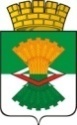 ДУМАМАХНЁВСКОГО МУНИЦИПАЛЬНОГО ОБРАЗОВАНИЯ                                             второго созываРЕШЕНИЕот 20 ноября  2014 года               п.г.т. Махнёво                              №  506О Перечне должностных лиц органов местного самоуправления Махнёвского муниципального образования, уполномоченных составлять протоколы об административных правонарушениях в соответствии с Законом Свердловской области от 14 июня 2005 года № 52-ОЗ «Об административных правонарушениях на территории Свердловской области» В соответствии со статьей 44 Закона Свердловской области от 14 июня 2005 года № 52-ОЗ «Об административных правонарушениях на территории Свердловской области», Законом Свердловской области от 27 декабря 2010 года № 116-ОЗ «О наделении органов местного самоуправления муниципальных образований, расположенных на территории Свердловской области, государственным полномочием Свердловской области по определению перечня должностных лиц, уполномоченных составлять протоколы об административных правонарушениях, предусмотренных Законом Свердловской области», Дума Махнёвского муниципального образованияРЕШИЛА:Утвердить Перечень должностных лиц органов местного самоуправления Махнёвского муниципального образования, уполномоченных составлять протоколы об административных правонарушениях в соответствии с Законом Свердловской области от 14 июня 2005 года № 52-ОЗ «Об административных правонарушениях на территории Свердловской области» (прилагается).Решение Думы Махнёвского муниципального образования от 05 мая  2010 года №  264 «О Перечне должностных лиц органов местного самоуправления Махнёвского муниципального образования, уполномоченных составлять протоколы об административных правонарушениях в соответствии с Законом Свердловской области от 14 июня 2005 года № 52-ОЗ «Об административных правонарушениях на территории Свердловской области» (от 15.09.2011 г. № 87, от 05.05.2012 г. № 199) признать утратившим силу.  Настоящее Решение опубликовать в газете «Алапаевская искра» и разместить на официальном сайте Махнёвского муниципального образования в сети «Интернет». Настоящее Решение вступает в силу со дня его официального опубликования в газете «Алапаевская искра».Контроль за исполнением настоящего Решения возложить на постоянную комиссию по нормативно-правовым вопросам и местному самоуправлению (П.П.Бабахов).Глава  муниципального  образования                                              И.М. Авдеев  Приложениек Решению Думы Махнёвского муниципального образования                                                                                                    от  20.11. 2014 года № 506Перечень должностных лиц органов местного самоуправления Махнёвского муниципального образования, уполномоченных составлять протоколы об административных правонарушениях в соответствии с Законом Свердловской области от 14 июня 2005 года № 52-ОЗ «Об административных правонарушениях на территории Свердловской области»1. Должностные лица органов местного самоуправления Махнёвского муниципального образования, уполномоченные составлять протоколы об административных правонарушениях, предусмотренных пунктом 2 статьи 4-2 «Нарушение порядка предоставления государственных и муниципальных услуг» Закона Свердловской области от 14 июня 2005 года № 52-ОЗ «Об административных правонарушениях на территории Свердловской области»:1) глава Администрации Махнёвского муниципального образования;2) заместитель главы Администрации Махнёвского муниципального образования (по социальным вопросам);3) заместитель главы Администрации Махнёвского муниципального образования (по экономике, жилищно-коммунальному хозяйству, транспорту и связи).2. Должностные лица органов местного самоуправления Махнёвского муниципального образования, уполномоченные составлять протоколы об административных правонарушениях, предусмотренных статьей 5 «Нарушение порядка предоставления мер социальной поддержки или оказания государственной социальной помощи» (в части административных правонарушений, связанных с нарушением порядка предоставления мер социальной поддержки, установленных муниципальными нормативными правовыми актами) Закона Свердловской области от 14 июня 2005 года № 52-ОЗ «Об административных правонарушениях на территории Свердловской области»:1) глава Администрации Махнёвского муниципального образования;2) заместитель главы Администрации Махнёвского муниципального образования (по социальным вопросам).3. Должностные лица органов местного самоуправления Махнёвского муниципального образования, уполномоченные составлять протоколы об административных правонарушениях, предусмотренных пунктом 2 статьи 6, пунктом 3 статьи 6 «Нарушение порядка распоряжения имуществом, находящимся в государственной собственности Свердловской области или в муниципальной собственности» (в части административных правонарушений, связанных с использованием находящегося в муниципальной собственности объекта нежилого фонда без надлежаще оформленных документов либо с нарушением установленных норм и правил эксплуатации и содержания объектов нежилого фонда, а равно с использованием не по назначению, самовольным занятием или переоборудованием (переустройством, перепланировкой) объекта нежилого фонда, находящегося в муниципальной собственности) Закона Свердловской области от 14 июня 2005 года № 52-ОЗ «Об административных правонарушениях на территории Свердловской области»:1) глава Администрации Махнёвского муниципального образования;2) заместитель главы Администрации Махнёвского муниципального образования (по экономике, жилищно-коммунальному хозяйству, транспорту и связи);3) начальник отдела по управлению муниципальным имуществом и земельными ресурсами Администрации Махнёвского муниципального образования;4) ведущий специалист (по вопросам архитектуры и градостроительства) Администрации Махнёвского муниципального образования.4. Должностные лица органов местного самоуправления Махнёвского муниципального образования, уполномоченные составлять протоколы об административных правонарушениях, предусмотренных статьей 9 «Нарушение правил землепользования и застройки», пунктом 2 статьи 9-1 «Нарушение порядка проведения земляных работ на земельных участках, находящихся в государственной собственности Свердловской области или в муниципальной собственности, либо на земельных участках, государственная собственность на которые не разграничена» Закона Свердловской области от 14 июня 2005 года № 52-ОЗ «Об административных правонарушениях на территории Свердловской области»:1) глава Администрации Махнёвского муниципального образования;2) заместитель главы Администрации Махнёвского муниципального образования (по экономике, жилищно-коммунальному хозяйству, транспорту и связи);3) начальник отдела по управлению муниципальным имуществом и земельными ресурсами Администрации Махнёвского муниципального образования;4) ведущий специалист (по вопросам архитектуры и градостроительства) Администрации Махнёвского муниципального образования.5. Должностные лица органов местного самоуправления Махнёвского муниципального образования, уполномоченные составлять протоколы об административных правонарушениях, предусмотренных статьями 10 «Торговля в не отведенных для этого местах», 10-2 «Нарушение порядка организации ярмарок и продажи товаров (выполнения работ, оказания услуг) на ярмарках», 10-3 «Нарушение дополнительных ограничений времени, условий и мест розничной продажи алкогольной продукции» Закона Свердловской области от 14 июня 2005 года № 52-ОЗ «Об административных правонарушениях на территории Свердловской области»:1) глава Администрации Махнёвского муниципального образования;2) заместитель главы Администрации Махнёвского муниципального образования (по экономике, жилищно-коммунальному хозяйству, транспорту и связи);3) начальник отдела экономики и потребительского рынка Администрации Махнёвского муниципального образования;4) ведущий специалист отдела экономики и потребительского рынка Администрации Махнёвского муниципального образования.6. Должностные лица органов местного самоуправления Махнёвского муниципального образования, уполномоченные составлять протоколы об административных правонарушениях, предусмотренных статьей 11-1 «Нарушение дополнительных требований пожарной безопасности, установленных на период действия особого противопожарного режима» (в части административных правонарушений, связанных с нарушением дополнительных требований пожарной безопасности, установленных муниципальными нормативными правовыми актами на период действия особого противопожарного режима) Закона Свердловской области от 14 июня 2005 года № 52-ОЗ «Об административных правонарушениях на территории Свердловской области»:1) глава Администрации Махнёвского муниципального образования;2) ведущий специалист (по гражданской обороне и чрезвычайным ситуациям) Администрации Махнёвского муниципального образования;3) ведущий специалист отдела по вопросам развития п.г.т. Махнево Администрации Махнёвского муниципального образования;4) главы территориальных органов и территориальных структурных подразделений Администрации Махнёвского муниципального образования.7. Должностные лица органов местного самоуправления Махнёвского муниципального образования, уполномоченные составлять протоколы об административных правонарушениях,  предусмотренных статьями 12  «Самовольное переоборудование или изменение внешнего вида фасада здания либо его элементов», 13 «Неисполнение или ненадлежащее исполнение обязанностей по содержанию фасада здания или его элементов», 13-1 «Нарушение порядка организации освещения улиц», 14 «Самовольное размещение объявлений», 14-1 «Самовольное нанесение надписей и рисунков», 15 «Несоблюдение требований по уборке территории», 15-1 «Выбрасывание бытового мусора и иных предметов в не отведенных для этого местах», 16 «Нарушение требований при обращении с отходами производства и потребления», 17 «Нарушение правил благоустройства территорий населенных пунктов», 18 «Мойка транспортных средств в не отведенных для этого местах», статьей 19 «Нарушение порядка организации и деятельности парковок (парковочных мест)», 19-1 «Самовольное оставление транспортных средств, строительного или производственного оборудования на газонах, детских и спортивных площадках» Закона Свердловской области от 14 июня 2005 года № 52-ОЗ "Об административных правонарушениях на территории Свердловской области":1) глава Администрации Махнёвского муниципального образования;2) заместитель главы Администрации Махнёвского муниципального образования (по экономике, жилищно-коммунальному хозяйству, транспорту и связи);3) ведущий специалист (по вопросам архитектуры и градостроительства) Администрации Махнёвского муниципального образования;4) ведущий специалист (по охране окружающей среды и санитарно-эпидемиологическому благополучию) Администрации Махнёвского муниципального образования;5) ведущий специалист отдела по вопросам развития п.г.т. Махнево Администрации Махнёвского муниципального образования;6) главы территориальных органов и территориальных структурных подразделений Администрации Махнёвского муниципального образования.8. Должностные лица органов местного самоуправления Махнёвского муниципального образования, уполномоченные составлять протоколы об административных правонарушениях,  предусмотренных статьями 21 «Безбилетный проезд» и 22 «Нарушение правил провоза ручной клади и багажа» Закона Свердловской области от 14 июня 2005 года № 52-ОЗ "Об административных правонарушениях на территории Свердловской области":1) ведущий специалист отдела по вопросам развития п.г.т. Махнево Администрации Махнёвского муниципального образования;2) главы территориальных органов и территориальных структурных подразделений Администрации Махнёвского муниципального образования.9. Должностные лица органов местного самоуправления Махнёвского муниципального образования, уполномоченные составлять протоколы об административных правонарушениях,  предусмотренных пунктом 4 статьи 24-1 «Нарушение правил организации регулярных пассажирских перевозок автомобильным и железнодорожным транспортом» Закона Свердловской области от 14 июня 2005 года № 52-ОЗ "Об административных правонарушениях на территории Свердловской области":1) глава Администрации Махнёвского муниципального образования;2) заместитель главы Администрации Махнёвского муниципального образования (по экономике, жилищно-коммунальному хозяйству, транспорту и связи).10. Должностные лица органов местного самоуправления Махнёвского муниципального образования, уполномоченные составлять протоколы об административных правонарушениях,  предусмотренных статьями  30 «Невыполнение законных требований депутата Законодательного Собрания Свердловской области или депутата представительного органа муниципального образования» (в части административных правонарушений, связанных с невыполнением законных требований депутата представительного органа муниципального образования), 31 «Нарушение срока представления ответа на депутатский запрос» (в части административных правонарушений, связанных с нарушением срока представления ответа на депутатский запрос депутата представительного органа муниципального образования) Закона Свердловской области от 14 июня 2005 года № 52-ОЗ "Об административных правонарушениях на территории Свердловской области":1) Глава Махнёвского муниципального образования;2) главный специалист Аппарата Думы Махнёвского муниципального образования.11. Должностные лица органов местного самоуправления Махнёвского муниципального образования, уполномоченные составлять протоколы об административных правонарушениях, предусмотренных статьями 33 «Невыполнение в установленный срок законного предписания органа местного самоуправления или должностного лица местного самоуправления», 34 «Непредставление сведений (информации) в орган местного самоуправления муниципального образования или должностному лицу местного самоуправления», 34-1 «Несоблюдение требований муниципальных нормативных правовых актов о муниципальном контроле»  Закона Свердловской области от 14 июня 2005 года № 52-ОЗ "Об административных правонарушениях на территории Свердловской области":1) глава Администрации Махнёвского муниципального образования;2) заместитель главы Администрации Махнёвского муниципального образования (по экономике, жилищно-коммунальному хозяйству, транспорту и связи);3) заместитель главы Администрации Махнёвского муниципального образования по социальным вопросам.12. Должностные лица органов местного самоуправления Махнёвского муниципального образования, уполномоченные составлять протоколы об административных правонарушениях, предусмотренных статьей 35 «Использование символов Свердловской области или официальных символов муниципального образования в нарушение установленного порядка» (в части административных правонарушений, связанных с нарушением установленного порядка использования символов муниципального образования) Закона Свердловской области от 14 июня 2005 года № 52-ОЗ "Об административных правонарушениях на территории Свердловской области":1) Глава Махнёвского муниципального образования;2) главный специалист Аппарата Думы Махнёвского муниципального образования.13. Должностные лица органов местного самоуправления Махнёвского муниципального образования, уполномоченные составлять протоколы об административных правонарушениях, предусмотренных статьями 37 «Совершение действий, нарушающих тишину и покой граждан», 38 «Нарушение правил содержания домашних животных», 40 «Нарушение правил использования водных объектов общего пользования для личных и бытовых нужд», 40-1 «Нарушение правил пользования водными объектами для плавания на маломерных судах», 40-2 «Нарушение правил охраны жизни людей на водных объектах», 41 «Приставание к гражданам» Закона Свердловской области от 14 июня 2005 года № 52-ОЗ "Об административных правонарушениях на территории Свердловской области":1) глава Администрации Махнёвского муниципального образования;2) заместитель главы Администрации Махнёвского муниципального образования (по экономике, жилищно-коммунальному хозяйству, транспорту и связи);3) ведущий специалист (по охране окружающей среды и санитарно-эпидемиологическому благополучию) Администрации Махнёвского муниципального образования;4) ведущий специалист (по гражданской обороне и чрезвычайным ситуациям) Администрации Махнёвского муниципального образования;5) ведущий специалист отдела по вопросам развития п.г.т. Махнево Администрации Махнёвского муниципального образования;6) главы территориальных органов и территориальных структурных подразделений Администрации Махнёвского муниципального образования.